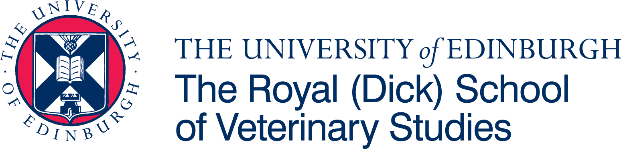 INTERNAL NECROPSY Request FormMain Clinician/sMain Clinician/sDateAnimal’s name + I.D. number, if availableAnimal’s name + I.D. number, if availableOwner’s nameOwner’s nameOwner’s nameSpeciesBreedSexSexD.O.B.Method of euthanasia (if applicable) Method of euthanasia (if applicable) Teaching Necropsy (Gross only)Teaching Necropsy (Gross only)Teaching Necropsy (Gross only)Teaching Necropsy w/ Limited Histology (Gross + up to 6 slides)Teaching Necropsy w/ Limited Histology (Gross + up to 6 slides)Teaching Necropsy w/ Limited Histology (Gross + up to 6 slides)Teaching Necropsy w/ Limited Histology (Gross + up to 6 slides)Teaching Necropsy w/ Limited Histology (Gross + up to 6 slides)Client Request Necropsy  (Gross + up to 8 slides)  Client Request Necropsy  (Gross + up to 8 slides)  Client Request Necropsy  (Gross + up to 8 slides)  Client Request Necropsy  (Gross + up to 8 slides)  Clinical history (primary complaint, duration of illness, additional findings/ancillary test results, etc.)Clinical history (primary complaint, duration of illness, additional findings/ancillary test results, etc.)Drugs givenDrugs givenClinical diagnosis (list of differentials)Clinical diagnosis (list of differentials)Clinical diagnosis (list of differentials)Clinical diagnosis (list of differentials)Clinical diagnosis (list of differentials)Clinical diagnosis (list of differentials)Laboratory notes (for lab use only)Laboratory notes (for lab use only)Laboratory notes (for lab use only)Laboratory notes (for lab use only)Laboratory notes (for lab use only)Laboratory notes (for lab use only)Laboratory notes (for lab use only)Laboratory notes (for lab use only)Laboratory notes (for lab use only)Laboratory notes (for lab use only)Laboratory notes (for lab use only)Laboratory notes (for lab use only)Laboratory notes (for lab use only)Laboratory notes (for lab use only)Laboratory notes (for lab use only)Laboratory notes (for lab use only)Laboratory notes (for lab use only)Laboratory notes (for lab use only)